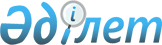 О внесении изменений в совместное постановление акимата и решение маслихата Актюбинской области от 12 октября 2011 года № 328/415 "Об установлении базовых ставок платы за земельные участки при их предоставлении в частную собственность по Актюбинской области"Постановление акимата Актюбинской области от 1 марта 2019 года № 83 и решение маслихата Актюбинской области от 1 марта 2019 года № 387. Зарегистрировано Департаментом юстиции Актюбинской области 6 марта 2019 года № 5981
      В соответствии с пунктом 1 статьи 10 Земельного кодекса Республики Казахстан от 20 июня 2003 года, статьями 6 и 27 Закона Республики Казахстан от 23 января 2001 года "О местном государственном управлении и самоуправлении в Республике Казахстан" и статьей 26 Закона Республики Казахстан от 6 апреля 2016 года "О правовых актах", акимат Актюбинской области ПОСТАНОВЛЯЕТ и Актюбинский областной маслихат РЕШИЛ:
      1. Внести в совместное постановление акимата и решение маслихата Актюбинской области от 12 октября 2011 года № 328/415 "Об установлении базовых ставок платы за земельные участки при их предоставлении в частную собственность по Актюбинской области" (зарегистрированное в реестре государственной регистрации нормативных правовых актов № 3378, опубликованное 8 ноября 2011 года в газетах "Ақтөбе" и "Актюбинский вестник") следующие изменения:
      в приложении к совместному постановлению акимата и решению маслихата:
      строки 136 "село Шандыаша", 149 "село Мамыт", 150 "село Первомайское", 244 "село Опытное", 254 "село Жамбыл" - исключить.
      2. Настоящее совместное постановление акимата и решение маслихата вводится в действие по истечении десяти календарных дней после дня их первого официального опубликования.
					© 2012. РГП на ПХВ «Институт законодательства и правовой информации Республики Казахстан» Министерства юстиции Республики Казахстан
				
      Аким области 

О. УРАЗАЛИН

      Секретарь областного маслихата 

С. КАЛДЫГУЛОВА

      Председатель сессии 
областного маслихата 

Т. ЕСЕНГУЛОВ
